SO KOMMENSIE ZU UNSDie Radiologie VIVA befindet sich im 2. Stock des Medizinischen Zentrum VIVA, direkt neben dem BäreTower beim Bahnhof Ostermundigen.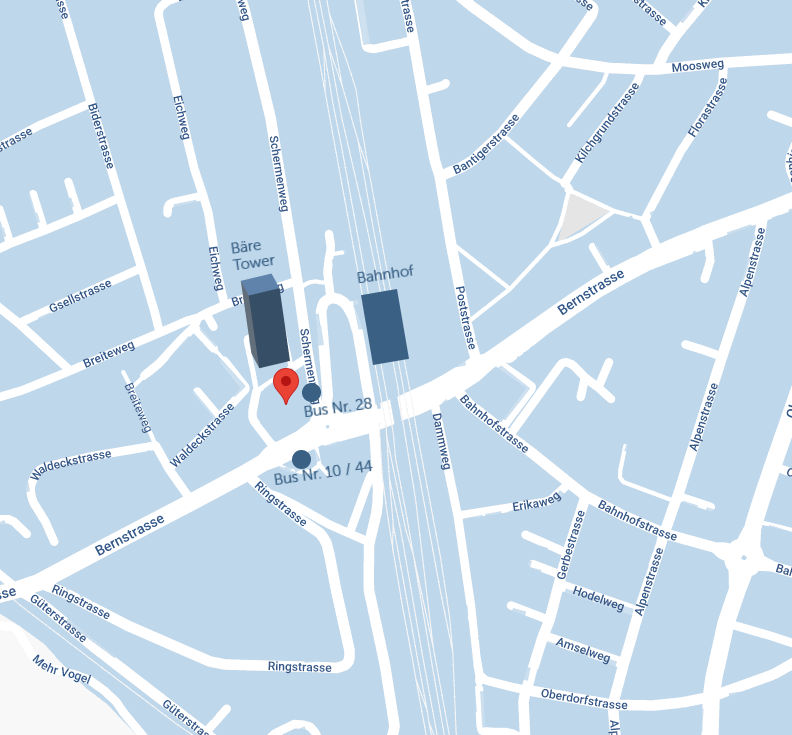 Anmeldung für eine Radiologische UntersuchungAnmeldung für eine Radiologische UntersuchungAnmeldung für eine Radiologische UntersuchungAnmeldung für eine Radiologische UntersuchungAnmeldung für eine Radiologische UntersuchungAnmeldung für eine Radiologische UntersuchungAnmeldung für eine Radiologische UntersuchungAnmeldung für eine Radiologische UntersuchungAnmeldung für eine Radiologische UntersuchungAnmeldung für eine Radiologische UntersuchungAnmeldung für eine Radiologische UntersuchungAnmeldung für eine Radiologische UntersuchungAnmeldung für eine Radiologische UntersuchungAnmeldung für eine Radiologische UntersuchungAnmeldung für eine Radiologische UntersuchungAnmeldung für eine Radiologische UntersuchungPatientenangabenPatientenangabenPatientenangabenPatientenangabenPatientenangabenPatientenangabenPatientenangabenVereinbarter UntersuchungsterminVereinbarter UntersuchungsterminVereinbarter UntersuchungsterminVereinbarter UntersuchungsterminVereinbarter UntersuchungsterminVereinbarter UntersuchungsterminVereinbarter UntersuchungsterminVereinbarter UntersuchungsterminVereinbarter UntersuchungsterminNameNameDatumDatumDatumDatumUhrzeitUhrzeitVornameVornameGeschlechtGeschlecht Patient meldet sich Patient meldet sich Patient meldet sich Patient meldet sich Patient meldet sich Patient meldet sich Patient aufbieten Patient aufbieten Patient aufbietenGeburtsdatumGeburtsdatumStrasseStrasse Krankheit Krankheit Krankheit Krankheit Krankheit Unfall UnfallPLZ, WohnortPLZ, WohnortVersicherungVersicherungVersicherungVersicherungTelefonnr.Telefonnr.E-MailE-MailGewünschte UntersuchungGewünschte UntersuchungGewünschte UntersuchungGewünschte UntersuchungGewünschte UntersuchungGewünschte UntersuchungGewünschte UntersuchungGewünschte UntersuchungGewünschte UntersuchungGewünschte UntersuchungGewünschte UntersuchungGewünschte UntersuchungGewünschte UntersuchungGewünschte UntersuchungGewünschte UntersuchungGewünschte Untersuchung Röntgen Röntgen Röntgen CT CT MR MR MR MR MR Ultraschall Ultraschall Ultraschall Ultraschall Durchleuchtung Durchleuchtung Intervention Intervention Intervention Biopsie Biopsie Sonstiges Sonstiges Sonstiges Sonstiges Sonstiges nach Ermessen des Radiologen nach Ermessen des Radiologen nach Ermessen des Radiologen nach Ermessen des Radiologen nach Ermessen des Radiologen nach Ermessen des RadiologenRegionRegionRegion Rechts Rechts Links Links Links Links Links Beidseits Beidseits Beidseits Beidseits Beidseits BeidseitsFragestellungFragestellungFragestellungFragestellungFragestellungFragestellungFragestellungFragestellungFragestellungFragestellungFragestellungFragestellungFragestellungFragestellungFragestellungFragestellungKlinische AngabenKlinische AngabenKlinische AngabenKlinische AngabenKlinische AngabenKlinische AngabenKlinische AngabenKlinische AngabenKlinische AngabenKlinische AngabenKlinische AngabenKlinische AngabenKlinische AngabenKlinische AngabenKlinische AngabenKlinische AngabenFallrelevante InformationenFallrelevante InformationenFallrelevante InformationenFallrelevante InformationenFallrelevante InformationenFallrelevante InformationenFallrelevante InformationenFallrelevante InformationenFallrelevante InformationenFallrelevante InformationenFallrelevante InformationenNierenfunktionNierenfunktionNierenfunktionNierenfunktionKM-AllergieKM-AllergieKM-Allergie Nein Ja, welche Ja, welcheKreatininKreatininNiereninsuffizienzNiereninsuffizienzNiereninsuffizienz Nein Ja JaeGFReGFRHyperthyreoseHyperthyreoseHyperthyreose Nein Ja JaDatumDatumKlaustrophobieKlaustrophobieKlaustrophobie Nein Ja JaInterventionInterventionInterventionInterventionHerzschrittmacherHerzschrittmacherHerzschrittmacher Nein Ja JaQuickQuickImplantateImplantateImplantate Nein Ja, welche Ja, welcheINRINRSchwangerschaftSchwangerschaftSchwangerschaft Nein Ja JaTCTCBlutverdünnerBlutverdünnerBlutverdünner Nein Ja, welche Ja, welcheDatumDatumZuweisender Arzt/ÄrztinZuweisender Arzt/ÄrztinZuweisender Arzt/ÄrztinZuweisender Arzt/ÄrztinZuweisender Arzt/ÄrztinZuweisender Arzt/ÄrztinZuweisender Arzt/ÄrztinZuweisender Arzt/ÄrztinZuweisender Arzt/ÄrztinZuweisender Arzt/ÄrztinZuweisender Arzt/ÄrztinZuweisender Arzt/ÄrztinZuweisender Arzt/ÄrztinZuweisender Arzt/ÄrztinZuweisender Arzt/ÄrztinZuweisender Arzt/ÄrztinDatumDatumDatumDatumDatumDatumDatumDatumGLN Nr:UnterschriftUnterschriftUnterschriftUnterschriftUnterschriftUnterschriftUnterschriftUnterschriftTelefon:E-Mail:Mit öffentlichen VerkehrsmittelnSie erreichen uns bequem mit dem Zug oder den Buslinien 10, 28 und 44 bis Ostermundigen Bahnhof.Mit dem AutoUnser Radiologiezentrum liegt nur wenige Minuten von der Autobahn A1/A6 (Ausfahrt Wankdorf) entfernt.Das Parking im BäreTower bietet ausreichend Parkmöglichkeiten und einen direkten Zugang zu unserem Zentrum.Radiologie VIVA AGBernstrasse 213072 OstermundigenTel. 031 917 77 66info@radiologie-viva.chradiologie-viva@hin.chwww.radiologie-viva.ch